ΠΑΡΑΡΤΗΜΑ Ι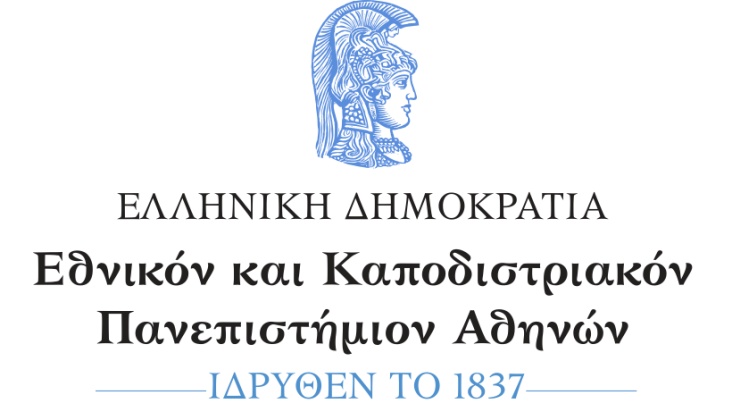 Σχολή Οικονομικών και Πολιτικών ΕπιστημώνΤμήμα Επικοινωνίας και Μέσων Μαζικής ΕνημέρωσηςΑθήνα, …/…/20...ΕΞΕΤΑΣΗ ΔΙΠΛΩΜΑΤΙΚΗΣ ΕΡΓΑΣΙΑΣ ΣΤΟΠΡΟΓΡΑΜΜΑ ΜΕΤΑΠΤΥΧΙΑΚΩΝ ΣΠΟΥΔΩΝ«ΨΗΦΙΑΚΑ ΜΕΣΑ ΕΠΙΚΟΙΝΩΝΙΑΣ ΚΑΙ ΠΕΡΙΒΑΛΛΟΝΤΑ ΑΛΛΗΛΕΠΙΔΡΑΣΗΣ»ΟΝΟΜΑΤΕΠΩΝΥΜΟ ΕΞΕΤΑΖΟΜΕΝΟΥ:…………………………………………………………………………………………..(ΑΜ:…………………………………..)ΤΙΤΛΟΣ ΔΙΠΛΩΜΑΤΙΚΗΣ ΕΡΓΑΣΙΑΣ:«………………………………………………………………………………………..………………………………………………………………………………………..»ΗΜΕΡΟΜΗΝΙΑ ΕΞΕΤΑΣΗΣ: …/…/20…ΒΑΘΜΟΣ: ……………………… (………………………)ΟΙ ΕΞΕΤΑΣΤΕΣ:………………………………………			…………………………(ΟΝΟΜΑΤΕΠΩΝΥΜΟ/ΒΑΘΜΙΔΑ)			       (ΥΠΟΓΡΑΦΗ)………………………………………			…………………………(ΟΝΟΜΑΤΕΠΩΝΥΜΟ/ΒΑΘΜΙΔΑ)			        (ΥΠΟΓΡΑΦΗ)………………………………………			…………………………(ΟΝΟΜΑΤΕΠΩΝΥΜΟ/ΒΑΘΜΙΔΑ)			        (ΥΠΟΓΡΑΦΗ)